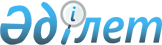 2015-2017 жылдырға арналған аудандық бюджет туралыЖамбыл облысы Меркі аудандық мәслихатының 2014 жылғы 24 желтоқсандағы № 36-4 шешімі. Жамбыл облысы Әділет департаментінде 2014 жылғы 29 желтоқсанда № 2450 болып тіркелді      РҚАО-ның ескертпесі.

      Құжаттың мәтінінде түпнұсқаның пунктуациясы мен орфографиясы сақталған.

      Қазақстан Республикасының 2008 жылғы 4 желтоқсандағы Бюджет Кодексінің 75 бабына, "Қазақстан Республикасындағы жергілікті мемлекеттік басқару және өзін-өзі басқару туралы" Қазақстан Республикасының 2001 жылғы 23 қаңтардағы Заңының 6 бабына сәйкес, аудандық мәслихат ШЕШІМ ҚАБЫЛДАДЫ:

      1. 2015-2017 жылдарға арналған аудандық бюджет 1, 2, 3-қосымшаларға сәйкес, оның ішінде 2015 жылға мынадай көлемдерде бекітілсін: 

      1) кірістер – 7 568 408 мың теңге, оның ішінде:

      салықтық түсімдер – 1 337 941 мың теңге;

      салықтық емес түсімдер – 4 058 мың теңге;

      негізгі капиталды сатудан түсетін түсімдер – 78 001 мың теңге;

      трансферттердің түсімдері – 6 148 408 мың теңге;

      2) шығындар – 7 592 118 мың теңге;

      3) таза бюджеттік кредиттеу – 43 852 мың теңге;

      бюджеттік кредиттер –53 514 мың теңге;

      бюджеттік кредиттерді өтеу-9 662 мың теңге;

      4) қаржылық активтерімен операциялар бойынша сальдо – 0 мың теңге;

      қаржы активтерін сатып алу – 0 мың теңге;

      мемлекеттік қаржы активтерін сатудан түсетін түсім – 0 мың теңге;

      5) бюджеттің тапшылығы (профициті) – - 67 562 мың теңге;

      6) бюджет тапшылығын қаржыландыру (профицитті пайдалану) – 67 562 мың теңге.

      Ескерту. 1-тармаққа өзгерістер енгізілді – Жамбыл облысы Меркі аудандық мәслихатының 07.04.2015 № 38-2; 04.06.2015 № 40-2; 03.09.2015 № 42-2; 25.11.2015 № 44-2 44-2; 10.12.2015 № 45-2 шешімдерімен (01.01.2015 қолданысқа енгізіледі).

      2. 2015 жылы облыстық бюджет қаржысы есебінен субвенция көлемі 3 909 799 мың теңге сомасында көзделгені ескерілсін.

      3. "Агроөнеркәсіптік кешенді және ауылдық аумақтарды дамытуды мемлекеттік реттеу туралы" Қазақстан Республикасының 2005 жылғы 8 шілдедегі Заңының 18 бабына сәйкес, 2015-2017 жылдары аудандық бюджеттен қаржыландырылатын ауылдық елді мекендерде жұмыс істейтін денсаулық сақтау, әлеуметтік қамсыздандыру, білім беру, мәдениет, спорт және ветеринария мамандарына қызметтің осы түрлерімен қалалық жағдайда айналысатын мамандардың ставкаларымен салыстырғанда айлықақы мен тарифтік ставкаларының 25 пайыз мөлшерінде үстем ақы төлеу үшін қаржы көзделсін.

      4. Аудандық жергілікті атқарушы органның резерві 4 000 мың теңге мөлшерінде бекітілсін.

      5. 2015 жылға арналған жергілікті бюджетті атқару процесінде секвестрлеуге жатпайтын жергілікті бюджеттік бағдарламалардың тізбесі 4 қосымшаға сәйкес бекітілсін.

      6. 2015 жылға арналған ауылдық округтерінің бюджеттік бағдарламалар тізбесі 5 қосымшаға сәйкес бекітілсін.

      7. Осы шешім әділет органдарында мемлекеттік тіркеуден өткен күннен бастап күшіне енеді және 2015 жылдың 1 қаңтарынан қолданысқа енгізіледі.

 2015 жылға арналған аудандық бюджет      Ескерту. 1-қосымша жаңа редакцияда – Жамбыл облысы Меркі аудандық мәслихатының 10.12.2015 № 45-2 шешімімен (01.01.2015 қолданысқа енгізіледі).

 2016 жылға арналған аудандық бюджет 2017 жылға арналған аудандық бюджет 2015 жылға арналған аудандық бюджеттін орындалу процессінде секвестрлеуге жатпайтын жергілікті бюджет бағдарламаларының тізбесі 2015 жылға арналған ауылдық округтерінің бюджеттік бағдарламалар тізбесі      Ескерту. 5-қосымша жаңа редакцияда – Жамбыл облысы Меркі аудандық мәслихатының 10.12.2015 № 45-2 шешімімен (01.01.2015 қолданысқа енгізіледі).


					© 2012. Қазақстан Республикасы Әділет министрлігінің «Қазақстан Республикасының Заңнама және құқықтық ақпарат институты» ШЖҚ РМК
				
      Аудандық мәслихат

Аудандық мәслихат

      сессиясының төрағасы

хатшысы

      Ә. Керімқұлов

І. Ахметжанов
Меркі аудандық мәслихатының
2014 жылғы 24 желтоқсандағы
№ 36-4 шешіміне 1 қосымшаСанаты

Санаты

Санаты

Санаты

Санаты

Сомасы, мың теңге

Сыныбы

Сыныбы

Сыныбы

Сыныбы

Сомасы, мың теңге

Ішкі сыныбы

Ішкі сыныбы

Ішкі сыныбы

Сомасы, мың теңге

Атауы

Сомасы, мың теңге

1

1

1

2

3

1. КІРІСТЕР

7568408

1

Салықтық түсімдер

1337941

01

Табыс салығы 

187470

2

Жеке табыс салығы

187470

03

Әлеуметтік салық

153102

1

Әлеуметтік салық

153102

04

Меншікке салынатын салықтар

633724

1

Мүлікке салынатын салықтар

541740

3

Жер салығы

8139

4

Көлік құралдарына салынатын салық

79937

5

Бірыңғай жер салығы

3908

05

Тауарларға, жұмыстарға және қызметтерге салынатын ішкі салықтар

346247

2

Акциздер

320130

3

Табиғи және басқа да ресурстарды пайдаланғаны үшін түсетін түсімдер

4925

4

Кәсіпкерлік және кәсіби қызметті жүргізгені үшін алынатын алымдар

20120

5 

Ойын бизнесіне салық

1072

 07

Басқа да салықтар

102

1

Басқа да салықтар

102

08

Заңдық мәнді іс-әрекеттерді жасағаны және (немесе) оған уәкілеттігі бар мемлекеттік органдар немесе лауазымды адамдар құжаттар бергені үшін алынатын міндетті төлемдер

17296

1

Мемлекеттік баж

17296

 2

Салықтық емес түсімдер

4058

 01

Мемлекеттік меншіктен түсетін кірістер

68

 1

Мемлекеттік кәсіпорындардың таза кірісі бөлігінің түсімдері

62

 5

Мемлекет меншігіндегі мүлікті жалға беруден түсетін кірістер

6

 04

Мемлекеттік бюджеттен қаржыландырылатын, сондай-ақ Қазақстан Республикасы Ұлттық Банкінің бюджетінен (шығыстар сметасынан) ұсталатын және қаржыландырылатын мемлекеттік мекемелер салатын айыппұлдар, өсімпұлдар, санкциялар, өндіріп алулар

864

1

Мұнай секторы ұйымдарынан түсетін түсімдерді қоспағанда, мемлекеттік бюджеттен қаржыландырылатын, сондай-ақ Қазақстан Республикасы Ұлттық Банкінің бюджетінен (шығыстар сметасынан) ұсталатын және қаржыландырылатын мемлекеттік мекемелер салатын айыппұлдар, өсімпұлдар, санкциялар, өндіріп алулар

864

06

Өзге де салықтық емес түсімдер

3126

1

Өзге де салықтық емес түсімдер

3126

 3

Негізгі капиталды сатудан түсетін түсімдер

78001

 03

Жерді және материалдық емес активтерді сату

78001

 1

Жерді сату

76821

 2

Материалдық емес активтерді сату 

1180

4

Трансферттердің түсімдері

6148408

02

Мемлекеттік басқарудың жоғары тұрған органдарынан түсетін трансферттер

6148408

1

Облыстық бюджеттен түсетін трансферттер

6148408

Функционалдық топ

Функционалдық топ

Функционалдық топ

Функционалдық топ

Сомасы, мың теңге

Бюджеттік бағдарламалардың әкімшісі

Бюджеттік бағдарламалардың әкімшісі

Бюджеттік бағдарламалардың әкімшісі

Сомасы, мың теңге

Бағдарлама

Бағдарлама

Сомасы, мың теңге

Атауы

Сомасы, мың теңге

1

1

1

2

3

2. ШЫҒЫНДАР

7592118

01

Жалпы сипаттағы мемлекеттiк қызметтер 

445085

112

Аудан (облыстық маңызы бар қала) мәслихатының аппараты

29141

001

Аудан (облыстық маңызы бар қала) мәслихатының қызметін қамтамасыз ету жөніндегі қызметтер

28841

003

Мемлекеттік органның күрделі шығыстары

300

122

Аудан (облыстық маңызы бар қала) әкімінің аппараты

144963

001

Аудан (облыстық маңызы бар қала) әкімінің қызметін қамтамасыз ету жөніндегі қызметтер

143320

003

Мемлекеттік органның күрделі шығыстары

1643

123

Қаладағы аудан, аудандық маңызы бар қала, кент, ауыл, ауылдық округ әкімінің аппараты

217433

001

Қаладағы аудан, аудандық маңызы бар қаланың, кент, ауыл, ауылдық округ әкімінің қызметін қамтамасыз ету жөніндегі қызметтер

214441

022

Мемлекеттік органның күрделі шығыстары

2992

452

Ауданның (облыстық маңызы бар қаланың) қаржы бөлімі

19947

001

Ауданның (облыстық маңызы бар қаланың) бюджетін орындау және коммуналдық меншігін басқару саласындағы мемлекеттік саясатты іске асыру жөніндегі қызметтер 

17476

003

Салық салу мақсатында мүлікті бағалауды жүргізу

2015

010

Жекешелендіру, коммуналдық меншікті басқару, жекешелендіруден кейінгі қызмет және осыған байланысты дауларды реттеу

65

018

Мемлекеттік органның күрделі шығыстары

391

453

Ауданның (облыстық маңызы бар қаланың) экономика және бюджеттік жоспарлау бөлімі

17547

001

Экономикалық саясатты, мемлекттік жоспарлау жүйесін қалыптастыру және дамыту саласындағы мемлекеттік саясатты іске асыру жөніндегі қызметтер 

17297

004

Мемлекеттік органның күрделі шығыстары 

250

458

Ауданның (облыстық маңызы бар қаланың) тұрғын үй-коммуналдық шаруашылығы, жолаушылар көлігі және автомобиль жолдары бөлімі

9802

001

Жергілікті деңгейде тұрғын үй-коммуналдық шаруашылығы, жолаушылар көлігі және автомобиль жолдары саласындағы мемлекеттік саясатты іске асыру жөніндегі қызметтер

9802

494

Ауданның (облыстық маңызы бар қаланың) кәсіпкерлік және өнеркәсіп бөлімі 

6252

001

Жергілікті деңгейде кәсіпкерлікті және өнеркәсіпті дамыту саласындағы мемлекеттік саясатты іске асыру жөніндегі қызметтер

6252

02

Қорғаныс

400

122

Аудан (облыстық маңызы бар қала) әкімінің аппараты

400

005

Жалпыға бірдей әскери міндетті атқару шеңберіндегі іс-шаралар

400

03

Қоғамдық тәртіп, қауіпсіздік, құқықтық, сот, қылмыстық-атқару қызметі

9472

458

Ауданның (облыстық маңызы бар қаланың) тұрғын үй-коммуналдық шаруашылығы, жолаушылар көлігі және автомобиль жолдары бөлімі

9472

021

Елдi мекендерде жол қозғалысы қауiпсiздiгін қамтамасыз ету

9472

04

Бiлiм беру

5807580

464

Ауданның (облыстық маңызы бар қаланың) білім бөлімі

483146

009

Мектепке дейінгі тәрбие мен оқыту ұйымдарының қызметін қамтамасыз ету

153297

040

Мектепке дейінгі білім беру ұйымдарында мемлекеттік білім беру тапсырысын іске асыруға

329849

123

Қаладағы аудан, аудандық маңызы бар қала, кент, ауыл, ауылдық округ әкімінің аппараты

13371

005

Ауылдық жерлерде балаларды мектепке дейін тегін алып баруды және кері алып келуді ұйымдастыру

13371

464

Ауданның (облыстық маңызы бар қаланың) білім бөлімі

4002693

003

Жалпы білім беру

3787662

006

Балаларға қосымша білім беру

215031

465

Ауданның (облыстық маңызы бар қаланың) дене шынықтыру және спорт бөлімі

99266

017

Балалармен жасөспірімдерге спорт бойынша қосымша білім беру

99266

466

Ауданның (облыстық маңызы бар қаланың) сәулет, қала құрылысы және құрылыс бөлімі

1064226

037

Білім беру объектілерін салу және реконструкциялау

1064226

464

Ауданның (облыстық маңызы бар қаланың) білім бөлімі

144878

001

Жергілікті деңгейде білім беру саласындағы мемлекеттік саясатты іске асыру жөніндегі қызметтер

11360

005

Ауданның (облыстық маңызы бар қаланың) мемлекеттік білім беру мекемелер үшін оқулықтар мен оқу-әдістемелік кешендерді сатып алу және жеткізу

77067

029

Балалар мен жасөспірімдердің психикалық денсаулығын зерттеу және халыққа психологиялық-медициналық-педагогикалық консультациялық көмек көрсету

20173

022

Жетім баланы (жетім балаларды) және ата-анасының қамқорлығынсыз қалған баланы (балаларды) асырап алғаны үшін Қазақстан азаматтарына біржолғы ақша қаражатын төлеуге арналған төлемдер

447

015

Жетім баланы (жетім балаларды) және ата-аналарының қамқорынсыз қалған баланы (балаларды) күтіп-ұстауға қамқоршыларға (қорғаншыларға) ай сайынға ақшалай қаражат төлемі

19561

067

Ведомстволық бағыныстағы мемлекеттік мекемелерінің және ұйымдарының күрделі шығыстары

16270

06

Әлеуметтік көмек және әлеуметтік қамсыздандыру

329314

451

Ауданның (облыстық маңызы бар қаланың) жұмыспен қамту және әлеуметтік бағдарламалар бөлімі

262932

002

Жұмыспен қамту бағдарламасы

35200

005

Мемлекеттік атаулы әлеуметтік көмек 

5274

006

Тұрғын үйге көмек көрсету

200

007

Жергілікті өкілетті органдардың шешімі бойынша мұқтаж азаматтардың жекелеген топтарына әлеуметтік көмек

22397

010

Үйден тәрбиеленіп оқытылатын мүгедек балаларды материалдық қамтамасыз ету 

5888

014

Мұқтаж азаматтарға үйде әлеуметтiк көмек көрсету

13543

016

18 жасқа дейінгі балаларға мемлекеттік жәрдемақылар

138920

017

Мүгедектерді оңалту жеке бағдарламасына сәйкес, мұқтаж мүгедектерді міндетті гигиеналық құралдармен және ымдау тілі мамандарының қызмет көрсетуін, жеке көмекшілермен қамтамасыз ету

23364

023

Жұмыспен қамту орталықтарының қызметін қамтамасыз ету

1235

052

Ұлы Отан соғысындағы Жеңістің жетпіс жылдығына арналған іс-шараларды өткізу

16911

451

Ауданның (облыстық маңызы бар қаланың) жұмыспен қамту және әлеуметтік бағдарламалар бөлімі

65476

001

Жергілікті деңгейде халық үшін әлеуметтік бағдарламаларды жұмыспен қамтуды қамтамасыз етуді іске асыру саласындағы мемлекеттік саясатты іске асыру жөніндегі қызметтер 

28973

011

Жәрдемақыларды және басқа да әлеуметтік төлемдерді есептеу, төлеу мен жеткізу бойынша қызметтерге ақы төлеу

1068

025

Өрлеу жобасы бойынша келісілген қаржылай көмекті енгізу

35435

458

Ауданның (облыстық маңызы бар қаланың) тұрғын үй-коммуналдық шаруашылығы, жолаушылар көлігі және автомобиль жолдары бөлімі

906

050

Мүгедектердің құқықтарын қамтамасыз ету және өмір сүру сапасын жақсарту жөніндегі іс-шаралар жоспарын іске асыру

906

07

Тұрғын үй-коммуналдық шаруашылық 

71506

455

Ауданның (облыстық маңызы бар қаланың) мәдениет және тілдерді дамыту бөлімі

1681

024

Жұмыспен қамту 2020 жол картасы бойынша қалаларды және ауылдық елді мекендерді дамыту шеңберінде объектілерді жөндеу

1681

458

Ауданның (облыстық маңызы бар қаланың) тұрғын үй-коммуналдық шаруашылығы, жолаушылар көлігі және автомобиль жолдары бөлімі

5600

033

Инжернерлік- коммуникациялық инфрақұрылымды жобалау, дамыту, және (немесе) жайластыру

5600

123

Қаладағы аудан, аудандық маңызы бар қала, кент, ауыл, ауылдық округ әкімінің аппараты

1630

014

Елді мекендерді сумен жабдықтауды ұйымдастыру

1630

458

Ауданның (облыстық маңызы бар қаланың) тұрғын үй-коммуналдық шаруашылығы, жолаушылар көлігі және автомобиль жолдары бөлімі

20000

012

Сумен жабдықтау және су бұру жүйесінің жұмыс істеуі

20000

466

Ауданның (облыстық маңызы бар қаланың) сәулет, қала құрылысы және құрылыс бөлімі

1740

006

Сумен жабдықтау және су бұру жүйесін дамыту 

1740

123

Қаладағы аудан, аудандық маңызы бар қала, кент, ауыл, ауылдық округ әкімінің аппараты

28528

008

Елді мекендердегі көшелерді жарықтандыру

7227

009

Елді мекендердің санитариясын қамтамасыз ету

5360

010

Жерлеу орындарын ұстау және туыстары жоқ адамдарды жерлеу

170

011

Елді мекендерді абаттандыру мен көгалдандыру

15771

458

Ауданның (облыстық маңызы бар қаланың) тұрғын үй-коммуналдық шаруашылығы, жолаушылар көлігі және автомобиль жолдары бөлімі

12327

015

Елдi мекендердегі көшелерді жарықтандыру

5735

016

Елдi мекендердiң санитариясын қамтамасыз ету

130

018

Елдi мекендердi абаттандыру және көгалдандыру

6462

08

Мәдениет, спорт, туризм және ақпараттық кеңiстiк

395381

455

Ауданның (облыстық маңызы бар қаланың) мәдениет және тілдерді дамыту бөлімі

234947

003

Мәдени-демалыс жұмысын қолдау

234947

466

Ауданның (облыстық маңызы бар қаланың) сәулет, қала құрылысы және құрылыс бөлімі

24618

011

Мәдениет объектілерін дамыту

24618

465

Ауданның (облыстық маңызы бар қаланың) дене шынықтыру және спорт бөлімі

11202

001

Жергілікті деңгейде дене шынықтыру және спорт саласындағы мемлекеттік саясатты іске асыру жөніндегі қызметтер

7782

006

Аудандық (облыстық маңызы бар қалалық) деңгейде спорттық жарыстар өткiзу

620

007

Әртүрлi спорт түрлерi бойынша аудан (облыстық маңызы бар қала) құрама командаларының мүшелерiн дайындау және олардың облыстық спорт жарыстарына қатысуы

2800

455

Ауданның (облыстық маңызы бар қаланың) мәдениет және тілдерді дамыту бөлімі

64656

006

Аудандық (қалалық) кiтапханалардың жұмыс iстеуi

63936

007

Мемлекеттік тілді және Қазақстан халқының басқа да тілдерін дамыту

720

456

Ауданның (облыстық маңызы бар қаланың) ішкі саясат бөлімі

15123

002

Мемлекеттік ақпараттық саясат жүргізу жөніндегі қызметтер

15123

455

Ауданның (облыстық маңызы бар қаланың) мәдениет және тілдерді дамыту бөлімі

12661

001

Жергілікті деңгейде тілдерді және мәдениетті дамыту саласындағы мемлекеттік саясатты іске асыру жөніндегі қызметтер

11661

032

Ведомстволық бағыныстағы мемлекеттік мекемелерінің және ұйымдарының күрделі шығыстары

1000

456

Ауданның (облыстық маңызы бар қаланың) ішкі саясат бөлімі

32174

001

Жергілікті деңгейде ақпарат, мемлекеттілікті нығайту және азаматтардың әлеуметтік сенімділігін қалыптастыру саласында мемлекеттік саясатты іске асыру жөніндегі қызметтер

16717

003

Жастар саясаты саласында іс-шараларды іске асыру

14912

006

Мемлекеттік органның күрделі шығыстары 

545

10

Ауыл, су, орман, балық шаруашылығы, ерекше қорғалатын табиғи аумақтар, қоршаған ортаны және жануарлар дүниесін қорғау, жер қатынастары

150131

462

Ауданның (облыстық маңызы бар қаланың) ауыл шаруашылығы бөлімі

28136

001

Жергілікті деңгейде ауыл шаруашылығы саласындағы мемлекеттік саясатты іске асыру жөніндегі қызметтер

19348

006

Мемлекеттік органның күрделі шығыстары

692

099

Мамандардың әлеуметтік көмек көрсетуі жөніндегі шараларды іске асыру

8096

473

Ауданның (облыстық маңызы бар қаланың) ветеринария бөлімі

22888

001

Жергілікті деңгейде ветеринария саласындағы мемлекеттік саясатты іске асыру жөніндегі қызметтер

10636

006

Ауру жануарларды санитарлық союды ұйымдастыру

2075

007

Қаңғыбас иттер мен мысықтарды аулауды және жоюды ұйымдастыру

2000

008

Алып қойылатын және жойылатын ауру жануарлардың, жануарлардан алынатын өнімдер мен шикізаттың құнын иелеріне өтеу

3302

009

Жануарлардың энзоотиялық аурулары бойынша ветеринариялық іс-шараларды жүргізу

3000

010

Ауыл шаруашылығы жануарларын сәйкестендіру жөніндегі іс-шараларды өткізу

1875

463

Ауданның (облыстық маңызы бар қаланың) жер қатынастары бөлімі

18215

001

Аудан (облыстық маңызы бар қала) аумағында жер қатынастарын реттеу саласындағы мемлекеттік саясатты іске асыру жөніндегі қызметтер 

17639

007

Мемлекеттік органның күрделі шығыстары

576

473

Ауданның (облыстық маңызы бар қаланың) ветеринария бөлімі

80892

011

Эпизоотияға қарсы іс-шаралар жүргізу

80892

11

Өнеркәсіп, сәулет, қала құрылысы және құрылыс қызметі

36322

466

Ауданның (облыстық маңызы бар қаланың) сәулет, қала құрылысы және құрылыс бөлімі

36322

001

Құрылыс, облыс қалаларының, аудандарының және елді мекендерінің сәулеттік бейнесін жақсарту саласындағы мемлекеттік саясатты іске асыру және ауданның (облыстық маңызы бар қаланың) аумағын оңтайлы және тиімді қала құрылыстық игеруді қамтамасыз ету жөніндегі қызметтер

10922

013

Аудан аумағында қала құрылысын дамытудың кешенді схемаларын, аудандық (облыстық) маңызы бар қалалардың, кенттердің және өзге де ауылдық елді мекендердің бас жоспарларын әзірлеу

25400

12

Көлік және коммуникация

222443

458

Ауданның (облыстық маңызы бар қаланың) тұрғын үй-коммуналдық шаруашылығы, жолаушылар көлігі және автомобиль жолдары бөлімі

222443

023

Автомобиль жолдарының жұмыс істеуін қамтамасыз ету

222443

13

Басқалар

83651

123

Қаладағы аудан, аудандық маңызы бар қала, кент, ауыл, ауылдық округ әкімінің аппараты

78301

040

"Өңірлерді дамыту" Бағдарламасы шеңберінде өңірлерді экономикалық дамытуға жәрдемдесу бойынша шараларды іске асыру

78301

452

Ауданның (облыстық маңызы бар қаланың) қаржы бөлімі

5350

012

Ауданның (облыстық маңызы бар қаланың) жергілікті атқарушы органының резерві 

5350

14

Борышқа қызмет көрсету

17

452

Ауданның (облыстық маңызы бар қаланың) қаржы бөлімі

17

013

Жергілікті атқарушы органдардың облыстық бюджеттен қарыздар бойынша сыйақылар мен өзге де төлемдерді төлеу бойынша борышына қызмет көрсету

17

15

Трансферттер

40816

452

Ауданның (облыстық маңызы бар қаланың) қаржы бөлімі

40816

006

Нысаналы пайдаланылмаған (толық пайдаланылмаған) трансферттерді қайтару 

2180

007

Бюджеттік алып қоюлар

1108

051

Жергілікті өзін-өзі басқару органдарына берілетін трансферттер

37528

3. Таза бюджеттік кредит беру

43852

Бюджеттік кредиттер 

53514

10

Ауыл, су, орман, балық шаруашылығы, ерекше қорғалатын табиғи аумақтар, қоршаған ортаны және жануарлар дүниесін қорғау, жер қатынастары

53514

Ауыл шаруашылығы

53514

462

Ауданның (облыстық маңызы бар қаланың) ауыл шаруашылығы бөлімі

53514

008

Мамандарды әлеуметтік қолдау шараларын іске асыруға берілетін бюджеттік кредиттер

53514

Функционалдық топ

Функционалдық топ

Функционалдық топ

Функционалдық топ

Бюджеттік бағдарламалардың әкімшісі

Бюджеттік бағдарламалардың әкімшісі

Бюджеттік бағдарламалардың әкімшісі

Бағдарлама

Бағдарлама

Бюджеттік кредиттерді өтеу

9662

Санаты

Санаты

Санаты

Санаты

Сыныбы

Сыныбы

Сыныбы

Ішкі сыныбы

Ішкі сыныбы

5

Бюджеттік кредиттерді өтеу

9662

01

Бюджеттік кредиттерді өтеу

9662

1

Мемлекеттік бюджеттен берілген бюджеттік кредиттерді өтеу

9662

5. Бюджет тапшылығы (профициті)

-67562

6. Бюджет тапшылығын қаржыландыру (профицитін пайдалану)

67562

7

Қарыздар түсімі

53514

01

Мемлекеттік ішкі қарыздар

53514

2

Қарыз алу келісім шарттары

53514

16

Қарыздарды өтеу

9662

452

Ауданның (облыстық маңызы бар қаланың) қаржы бөлімі

9662

008

Жергілікті атқарушы органның жоғары тұрған бюджет алдындағы борышын өтеу

9662

Бюджет қаражатының пайдаланылатын қалдықтары

23710

Меркі аудандық мәслихатының
2014 жылғы 24 желтоқсандағы
№ 36-4 шешіміне 2 қосымшаСанаты

Санаты

Санаты

Санаты

Сомасы, мың теңге

Сыныбы

Сыныбы

Сыныбы

Сомасы, мың теңге

Ішкі сыныбы

Ішкі сыныбы

Сомасы, мың теңге

Атауы

Сомасы, мың теңге

1

1

1

2

3

1. КІРІСТЕР

6408979

1

Салықтық түсімдер

1452323

01

Табыс салығы

209900

2

Жеке табыс салығы

209900

03

Әлеуметтік салық

185000

1

Әлеуметтік салық

185000

04

Меншікке салынатын салықтар

589608

1

Мүлікке салынатын салықтар

488081

3

Жер салығы

10289

4

Көлік құралдарына салынатын салық

87780

5

Бірыңғай жер салығы

3458

05

Тауарларға, жұмыстарға және қызметтерге салынатын ішкі салықтар

453367

2

Акциздер

439000

3

Табиғи және басқа да ресурстарды пайдаланғаны үшін түсетін түсімдер

2925

4

Кәсіпкерлік және кәсіби қызметті жүргізгені үшін алынатын алымдар

9820

5

Ойын бизнесіне салық

1622

07

Басқа да салықтар

152

1

Басқа да салықтар

152

08

Заңдық мәнді іс-әрекеттерді жасағаны және (немесе) оған уәкілеттігі бар мемлекеттік органдар немесе лауазымды адамдар құжаттар бергені үшін алынатын міндетті төлемдер

14296

1

Мемлекеттік баж

14296

2

Салықтық емес түсімдер

16391

01

Мемлекеттік меншіктен түсетін кірістер

1387

1

Мемлекеттік кәсіпорындардың таза кірісі бөлігінің түсімдері

834

5

Мемлекет меншігіндегі мүлікті жалға беруден түсетін кірістер

553

04

Мемлекеттік бюджеттен қаржыландырылатын, сондай - ақ Қазақстан Республикасы Ұлттық Банкінің бюджетінен (шығыстар сметасынан) ұсталатын және қаржыландырылатын мемлекеттік мекемелер салатын айыппұлдар, өсімпұлдар, санкциялар, өндіріп алулар

4

1

Мұнай секторы ұйымдарынан түсетін түсімдерді қоспағанда, мемлекеттік бюджеттен қаржыландырылатын, сондай-ақ Қазақстан Республикасы Ұлттық Банкінің бюджетінен (шығыстар сметасынан) ұсталатын және қаржыландырылатын мемлекеттік мекемелер салатын айыппұлдар,

4

06

Өзге де салықтық емес түсімдер

15000

1

Басқа да салықтық емес түсімдер

15000

3

Негізгі капиталды сатудан түсетін түсімдер

29618

01

Мемлекеттік мекемелерге бекітілген мемлекеттік мүлікті сату

2157

1

Республикалық бюджеттен қаржыландырылатын мемлекеттік мекемелерге бекітілген мүлікті сатудан түсетін түсімдер

2157

03

Жерді және материалдық емес активтерді сату

27461

1

Жерді сату

27461

4

Трансферттердің түсімдері

4910647

02

Мемлекеттік басқарудың жоғары тұрған органдарынан түсетін трансферттер

4910647

2

Облыстық бюджеттен түсетін трансферттер

4910647

Функционалдық топ

Функционалдық топ

Функционалдық топ

Функционалдық топ

Сомасы, мың теңге

Бюджеттік бағдарламалардың әкімшісі

Бюджеттік бағдарламалардың әкімшісі

Бюджеттік бағдарламалардың әкімшісі

Сомасы, мың теңге

Бағдарлама

Бағдарлама

Сомасы, мың теңге

Атауы

Сомасы, мың теңге

1

1

1

2

3

2. ШЫҒЫНДАР

6399979

01

Жалпы сипаттағы мемлекеттiк қызметтер 

367664

112

Аудан (облыстық маңызы бар қала) мәслихатының аппараты

21212

001

Аудан (облыстық маңызы бар қала) мәслихатының қызметін қамтамасыз ету жөніндегі қызметтер

21212

122

Аудан (облыстық маңызы бар қала) әкімінің аппараты

75707

001

Аудан (облыстық маңызы бар қала) әкімінің қызметін қамтамасыз ету жөніндегі қызметтер

75707

123

Қаладағы аудан, аудандық маңызы бар қала, кент, ауыл, ауылдық округ әкімінің аппараты

218619

001

Қаладағы аудан, аудандық маңызы бар қаланың, кент, ауыл, ауылдық округ әкімінің қызметін қамтамасыз ету жөніндегі қызметтер

218619

452

Ауданның (облыстық маңызы бар қаланың) қаржы бөлімі

18744

001

Ауданның (облыстық манызы бар қаланың) бюджетін орындау және коммуналдық меншігін басқару саласындағы мемлекеттік саясатты іске асыру жөніндегі қызметтер

15644

003

Салық салу мақсатында мүлікті бағалауды жүргізу

2500

010

Жекешелендіру, коммуналдық меншікті басқару, жекешелендіруден кейінгі қызмет және осыған байланысты дауларды реттеу

600

453

Ауданның (облыстық маңызы бар қаланың) экономика және бюджеттік жоспарлау бөлімі

17179

001

Экономикалық саясатты, мемлекттік жоспарлау жүйесін қалыптастыру және дамыту саласындағы мемлекеттік саясатты іске асыру жөніндегі қызметтер 

17179

458

Ауданның (облыстық маңызы бар қаланың) тұрғын үй-коммуналдық шаруашылығы, жолаушылар көлігі және автомобиль жолдары бөлімі

10241

001

Жергілікті деңгейде тұрғын үй-коммуналдық шаруашылығы, жолаушылар көлігі және автомобиль жолдары саласындағы мемлекеттік саясатты іске асыру жөніндегі қызметтер

10241

494

Ауданның (облыстық маңызы бар қаланың) кәсіпкерлік және өнеркәсіп бөлімі 

5962

001

Жергілікті деңгейде кәсіпкерлікті және өнеркәсіпті дамыту саласындағы мемлекеттік саясатты іске асыру жөніндегі қызметтер

5962

02

Қорғаныс

2000

122

Аудан (облыстық маңызы бар қала) әкімінің аппараты

2000

005

Жалпыға бірдей әскери міндетті атқару шеңберіндегі іс-шаралар

2000

03

Қоғамдық тәртіп, қауіпсіздік, құқықтық, сот, қылмыстық-атқару қызметі

10000

458

Ауданның (облыстық маңызы бар қаланың) тұрғын үй-коммуналдық шаруашылығы, жолаушылар көлігі және автомобиль жолдары бөлімі

10000

021

Елдi мекендерде жол қозғалысы қауiпсiздiгін қамтамасыз ету

10000

04

Бiлiм беру

4733610

464

Ауданның (облыстық маңызы бар қаланың) білім бөлімі

158563

009

Мектепке дейінгі тәрбие мен оқыту ұйымдарының қызметін қамтамасыз ету

158563

123

Қаладағы аудан, аудандық маңызы бар қала, кент, ауыл, ауылдық округ әкімінің аппараты

23272

005

Ауылдық жерлерде балаларды мектепке дейін тегін алып баруды және кері алып келуді ұйымдастыру

23272

464

Ауданның (облыстық маңызы бар қаланың) білім бөлімі

4275095

003

Жалпы білім беру

4092853

006

Балаларға қосымша білім беру

182242

465

Ауданның (облыстық маңызы бар қаланың) дене шынықтыру және спорт бөлімі

94188

017

Балалармен жасөспірімдерге спорт бойынша қосымша білім беру

94188

466

Ауданның (облыстық маңызы бар қаланың) сәулет, қала құрылысы және құрылыс бөлімі

110000

037

Білім беру объектілерін салу және реконструкциялау

110000

464

Ауданның (облыстық маңызы бар қаланың) білім бөлімі

72492

001

Жергілікті деңгейде білім беру саласындағы мемлекеттік саясатты іске асыру жөніндегі қызметтер

10138

005

Ауданның (облыстық маңызы бар қаланың) мемлекеттік білім беру мекемелер үшін оқулықтар мен оқу-әдістемелік кешендерді сатып алу және жеткізу

24067

029

Балалар мен жасөспірімдердің психикалық денсаулығын зерттеу және халыққа психологиялық-медициналық-педагогикалық консультациялық көмек көрсету

18726

015

Жетім баланы (жетім балаларды) және ата-аналарының қамқорынсыз қалған баланы (балаларды) күтіп-ұстауға қамқоршыларға (қорғаншыларға) ай сайынға ақшалай қаражат төлемі

19561

06

Әлеуметтік көмек және әлеуметтік қамсыздандыру

274431

451

Ауданның (облыстық маңызы бар қаланың) жұмыспен қамту және әлеуметтік бағдарламалар бөлімі

237898

002

Жұмыспен қамту бағдарламасы

40800

004

Ауылдық жерлерде тұратын денсаулық сақтау, білім беру, әлеуметтік қамтамасыз ету, мәдениет, спорт және ветеринар мамандарына отын сатып алуға Қазақстан Республикасының заңнамасына сәйкес әлеуметтік көмек көрсету

17000

005

Мемлекеттік атаулы әлеуметтік көмек 

9000

006

Тұрғын үйге көмек көрсету

600

007

Жергілікті өкілетті органдардың шешімі бойынша мұқтаж азаматтардың жекелеген топтарына әлеуметтік көмек

19285

010

Үйден тәрбиеленіп оқытылатын мүгедек балаларды материалдық қамтамасыз ету 

7600

014

Мұқтаж азаматтарға үйде әлеуметтiк көмек көрсету

14665

016

18 жасқа дейінгі балаларға мемлекеттік жәрдемақылар

100000

017

Мүгедектерді оңалту жеке бағдарламасына сәйкес, мұқтаж мүгедектерді міндетті гигиеналық құралдармен және ымдау тілі мамандарының қызмет көрсетуін, жеке көмекшілермен қамтамасыз ету

27615

023

Жұмыспен қамту орталықтарының қызметін қамтамасыз ету

1333

451

Ауданның (облыстық маңызы бар қаланың) жұмыспен қамту және әлеуметтік бағдарламалар бөлімі

35502

001

Жергілікті деңгейде халық үшін әлеуметтік бағдарламаларды жұмыспен қамтуды қамтамасыз етуді іске асыру саласындағы мемлекеттік саясатты іске асыру жөніндегі қызметтер 

29236

011

Жәрдемақыларды және басқа да әлеуметтік төлемдерді есептеу, төлеу мен жеткізу бойынша қызметтерге ақы төлеу

948

025

Өрлеу жобасы бойынша келісілген қаржылай көмекті енгізу

1000

050

Мүгедектердің құқықтарын қамтамасыз ету және өмір сүру сапасын жақсарту жөніндегі іс-шаралар жоспарын іске асыру

4318

458

Ауданның (облыстық маңызы бар қаланың) тұрғын үй-коммуналдық шаруашылығы, жолаушылар көлігі және автомобиль жолдары бөлімі

1031

050

Мүгедектердің құқықтарын қамтамасыз ету және өмір сүру сапасын жақсарту жөніндегі іс-шаралар жоспарын іске асыру

1031

07

Тұрғын үй-коммуналдық шаруашылық 

97096

455

Ауданның (облыстық маңызы бар қаланың) мәдениет және тілдерді дамыту бөлімі

1230

024

Жұмыспен қамту 2020 жол картасы бойынша қалаларды және ауылдық елді мекендерді дамыту шеңберінде объектілерді жөндеу

1230

458

Ауданның (облыстық маңызы бар қаланың) тұрғын үй-коммуналдық шаруашылығы, жолаушылар көлігі және автомобиль жолдары бөлімі

5600

033

Инжернерлік-коммуникациялық инфрақұрылымды жобалау, дамыту, және (немесе) жайластыру

5600

123

Қаладағы аудан, аудандық маңызы бар қала, кент, ауыл, ауылдық округ әкімінің аппараты

1847

014

Елді мекендерді сумен жабдықтауды ұйымдастыру

1847

458

Ауданның (облыстық маңызы бар қаланың) тұрғын үй-коммуналдық шаруашылығы, жолаушылар көлігі және автомобиль жолдары бөлімі

20000

012

Сумен жабдықтау және су бұру жүйесінің жұмыс істеуі

20000

123

Қаладағы аудан, аудандық маңызы бар қала, кент, ауыл, ауылдық округ әкімінің аппараты

27846

008

Елді мекендердегі көшелерді жарықтандыру

12658

009

Елді мекендердің санитариясын қамтамасыз ету

10000

010

Жерлеу орындарын ұстау және туыстары жоқ адамдарды жерлеу

400

011

Елді мекендерді абаттандыру мен көгалдандыру

4788

458

Ауданның (облыстық маңызы бар қаланың) тұрғын үй-коммуналдық шаруашылығы, жолаушылар көлігі және автомобиль жолдары бөлімі

40573

015

Елдi мекендердегі көшелерді жарықтандыру

35573

018

Елдi мекендердi абаттандыру және көгалдандыру

5000

08

Мәдениет, спорт, туризм және ақпараттық кеңiстiк

367850

455

Ауданның (облыстық маңызы бар қаланың) мәдениет және тілдерді дамыту бөлімі

178835

003

Мәдени-демалыс жұмысын қолдау

178835

466

Ауданның (облыстық маңызы бар қаланың) сәулет, қала құрылысы және құрылыс бөлімі

57000

011

Мәдениет объектілерін дамыту

57000

465

Ауданның (облыстық маңызы бар қаланың) дене шынықтыру және спорт бөлімі

15805

001

Жергілікті деңгейде дене шынықтыру және спорт саласындағы мемлекеттік саясатты іске асыру жөніндегі қызметтер

12505

006

Аудандық (облыстық маңызы бар қалалық) деңгейде спорттық жарыстар өткiзу

500

007

Әртүрлi спорт түрлерi бойынша аудан (облыстық маңызы бар қала) құрама командаларының мүшелерiн дайындау және олардың облыстық спорт жарыстарына қатысуы

2800

455

Ауданның (облыстық маңызы бар қаланың) мәдениет және тілдерді дамыту бөлімі

70264

006

Аудандық (қалалық) кiтапханалардың жұмыс iстеуi

69544

007

Мемлекеттік тілді және Қазақстан халқының басқа да тілдерін дамыту

720

456

Ауданның (облыстық маңызы бар қаланың) ішкі саясат бөлімі

5000

002

Мемлекеттік ақпараттық саясат жүргізу жөніндегі қызметтер

5000

455

Ауданның (облыстық маңызы бар қаланың) мәдениет және тілдерді дамыту бөлімі

9743

001

Жергілікті деңгейде тілдерді және мәдениетті дамыту саласындағы мемлекеттік саясатты іске асыру жөніндегі қызметтер

9743

456

Ауданның (облыстық маңызы бар қаланың) ішкі саясат бөлімі

31203

001

Жергілікті деңгейде ақпарат, мемлекеттілікті нығайту және азаматтардың әлеуметтік сенімділігін қалыптастыру саласында мемлекеттік саясатты іске асыру жөніндегі қызметтер

17014

003

Жастар саясаты саласында іс-шараларды іске асыру

14189

10

Ауыл, су, орман, балық шаруашылығы, ерекше қорғалатын табиғи аумақтар, қоршаған ортаны және жануарлар дүниесін қорғау, жер қатынастары

228288

462

Ауданның (облыстық маңызы бар қаланың) ауыл шаруашылығы бөлімі

26892

001

Жергілікті деңгейде ауыл шаруашылығы саласындағы мемлекеттік саясатты іске асыру жөніндегі қызметтер

18796

099

Мамандардың әлеуметтік көмек көрсетуі жөніндегі шараларды іске асыру

8096

473

Ауданның (облыстық маңызы бар қаланың) ветеринария бөлімі

16961

001

Жергілікті деңгейде ветеринария саласындағы мемлекеттік саясатты іске асыру жөніндегі қызметтер

8084

006

Ауру жануарларды санитарлық союды ұйымдастыру

2075

007

Қаңғыбас иттер мен мысықтарды аулауды және жоюды ұйымдастыру

1000

008

Алып қойылатын және жойылатын ауру жануарлардың, жануарлардан алынатын өнімдер мен шикізаттың құнын иелеріне өтеу

1302

009

Жануарлардың энзоотиялық аурулары бойынша ветеринариялық іс-шараларды жүргізу

3000

010

Ауыл шаруашылығы жануарларын сәйкестендіру жөніндегі іс-шараларды өткізу

1500

463

Ауданның (облыстық маңызы бар қаланың) жер қатынастары бөлімі

17435

001

Аудан (облыстық маңызы бар қала) аумағында жер қатынастарын реттеу саласындағы мемлекеттік саясатты іске асыру жөніндегі қызметтер 

17435

466

010

Ауыл шаруашылығы объектілерін дамыту

85000

473

Ауданның (облыстық маңызы бар қаланың) ветеринария бөлімі

82000

011

Эпизоотияға қарсы іс-шаралар жүргізу

82000

11

Өнеркәсіп, сәулет, қала құрылысы және құрылыс қызметі

35510

466

Ауданның (облыстық маңызы бар қаланың) сәулет, қала құрылысы және құрылыс бөлімі

35510

001

Құрылыс, облыс қалаларының, аудандарының және елді мекендерінің сәулеттік бейнесін жақсарту саласындағы мемлекеттік саясатты іске асыру және ауданның (облыстық маңызы бар қаланың) аумағын оңтайлы және тиімді қала құрылыстық игеруді қамтамасыз ету жөніндегі қызметтер 

35510

12

Көлік және коммуникация

206730

458

Ауданның (облыстық маңызы бар қаланың) тұрғын үй-коммуналдық шаруашылығы, жолаушылар көлігі және автомобиль жолдары бөлімі

206730

023

Автомобиль жолдарының жұмыс істеуін қамтамасыз ету

206730

13

Басқалар

76800

123

Қаладағы аудан, аудандық маңызы бар қала, кент, ауыл, ауылдық округ әкімінің аппараты

76800

040

"Өңірлерді дамыту" Бағдарламасы шеңберінде өңірлерді экономикалық дамытуға жәрдемдесу бойынша шараларды іске асыру

76800

3. Таза бюджеттік кредит беру

43852

Бюджеттік кредиттер 

53514

10

Ауыл, су, орман, балық шаруашылығы, ерекше қорғалатын табиғи аумақтар, қоршаған ортаны және жануарлар дүниесін қорғау, жер қатынастары

53514

Ауыл шаруашылығы

53514

462

Ауданның (облыстық маңызы бар қаланың) ауыл шаруашылығы бөлімі

53514

008

Мамандарды әлеуметтік қолдау шараларын іске асыруға берілетін бюджеттік кредиттер

53514

Функционалдық топ

Функционалдық топ

Функционалдық топ

Функционалдық топ

Бюджеттік бағдарламалардың әкімшісі

Бюджеттік бағдарламалардың әкімшісі

Бюджеттік бағдарламалардың әкімшісі

Бағдарлама

Бағдарлама

Бюджеттік кредиттерді өтеу

9662

Санаты

Санаты

Санаты

Санаты

Сыныбы

Сыныбы

Сыныбы

Ішкі сыныбы 

Ішкі сыныбы 

5

Бюджеттік кредиттерді өтеу

9662

01

Бюджеттік кредиттерді өтеу

9662

1

Мемлекеттік бюджеттен берілген бюджеттік кредиттерді өтеу

9662

5. Бюджет тапшылығы (профициті) 

-43852

6. Бюджет тапшылығын қаржыландыру (профицитін пайдалану)

43852

7

Қарыздар түсімі

53514

01

Мемлекеттік ішкі қарыздар

53514

2

Қарыз алу келісім шарттары

53514

16

Қарыздарды өтеу

9662

452

Ауданның (облыстық маңызы бар қаланың) қаржы бөлімі

9662

008

Жергілікті атқарушы органның жоғары тұрған бюджет алдындағы борышын өтеу

9662

Меркі аудандық мәслихатының
2014 жылғы 26 желтоқсандағы
№36-4 шешіміне 1 қосымшаСанаты

Санаты

Санаты

Санаты

Сомасы, мың теңге

Сыныбы

Сыныбы

Сыныбы

Сомасы, мың теңге

Ішкі сыныбы

Ішкі сыныбы

Сомасы, мың теңге

Атауы

Сомасы, мың теңге

1

1

1

2

3

1. КІРІСТЕР

6399979

1

Салықтық түсімдер

1496623

01

Табыс салығы 

217000

2

Жеке табыс салығы

217000

03

Әлеуметтік салық

190000

1

Әлеуметтік салық

190000

04

Меншікке салынатын салықтар

611608

1

Мүлікке салынатын салықтар

508081

3

Жер салығы

10289

4

Көлік құралдарына салынатын салық

89780

5

Бірыңғай жер салығы

3458

05

Тауарларға, жұмыстарға және қызметтерге салынатын ішкі салықтар

463567

2

Акциздер

449200

3

Табиғи және басқа да ресурстарды пайдаланғаны үшін түсетін түсімдер

2925

4

Кәсіпкерлік және кәсіби қызметті жүргізгені үшін алынатын алымдар

9820

5

Ойын бизнесіне салық

1622

07

Басқа да салықтар

152

1

Басқа да салықтар

152

08

Заңдық мәнді іс-әрекеттерді жасағаны және (немесе) оған уәкілеттігі бар мемлекеттік органдар немесе лауазымды адамдар құжаттар бергені үшін алынатын міндетті төлемдер

14296

1

Мемлекеттік баж

14296

2

Салықтық емес түсімдер

19391

01

Мемлекеттік меншіктен түсетін кірістер

1387

1

Мемлекеттік кәсіпорындардың таза кірісі бөлігінің түсімдері

834

5

Мемлекет меншігіндегі мүлікті жалға беруден түсетін кірістер

553

04

Мемлекеттік бюджеттен қаржыландырылатын, сондай - ақ Қазақстан Республикасы Ұлттық Банкінің бюджетінен (шығыстар сметасынан) ұсталатын және қаржыландырылатын мемлекеттік мекемелер салатын айыппұлдар, өсімпұлдар, санкциялар, өндіріп алулар

4

1

Мұнай секторы ұйымдарынан түсетін түсімдерді қоспағанда, мемлекеттік бюджеттен қаржыландырылатын, сондай-ақ Қазақстан Республикасы Ұлттық Банкінің бюджетінен (шығыстар сметасынан) ұсталатын және қаржыландырылатын мемлекеттік мекемелер салатын айыппұлдар, 

4

06

Өзге де салықтық емес түсімдер

18000

1

Басқа да салықтық емес түсімдер

18000

3

Негізгі капиталды сатудан түсетін түсімдер

33618

01

Мемлекеттік мекемелерге бекітілген мемлекеттік мүлікті сату

2157

1

Республикалық бюджеттен қаржыландырылатын мемлекеттік мекемелерге бекітілген мүлікті сатудан түсетін түсімдер

2157

03

Жерді және материалдық емес активтерді сату

31461

1

Жерді сату

31461

4

Трансферттердің түсімдері

4850347

02

Мемлекеттік басқарудың жоғары тұрған органдарынан түсетін трансферттер

4850347

2

Облыстық бюджеттен түсетін трансферттер

4850347

Функционалдық топ

Функционалдық топ

Функционалдық топ

Функционалдық топ

Сомасы, мың теңге

Бюджеттік бағдарламалардың әкімшісі

Бюджеттік бағдарламалардың әкімшісі

Бюджеттік бағдарламалардың әкімшісі

Сомасы, мың теңге

Бағдарлама

Бағдарлама

Сомасы, мың теңге

Атауы

Сомасы, мың теңге

1

1

1

2

3

2. ШЫҒЫНДАР

6399979

01

Жалпы сипаттағы мемлекеттiк қызметтер 

367664

112

Аудан (облыстық маңызы бар қала) мәслихатының аппараты

21212

001

Аудан (облыстық маңызы бар қала) мәслихатының қызметін қамтамасыз ету жөніндегі қызметтер

21212

122

Аудан (облыстық маңызы бар қала) әкімінің аппараты

75707

001

Аудан (облыстық маңызы бар қала) әкімінің қызметін қамтамасыз ету жөніндегі қызметтер

75707

123

Қаладағы аудан, аудандық маңызы бар қала, кент, ауыл, ауылдық округ әкімінің аппараты

218619

001

Қаладағы аудан, аудандық маңызы бар қаланың, кент, ауыл, ауылдық округ әкімінің қызметін қамтамасыз ету жөніндегі қызметтер

218619

452

Ауданның (облыстық маңызы бар қаланың) қаржы бөлімі

18744

001

Ауданның (облыстық манызы бар қаланың) бюджетін орындау және коммуналдық меншігін басқару саласындағы мемлекеттік саясатты іске асыру жөніндегі қызметтер

15644

003

Салық салу мақсатында мүлікті бағалауды жүргізу

2500

010

Жекешелендіру, коммуналдық меншікті басқару, жекешелендіруден кейінгі қызмет және осыған байланысты дауларды реттеу

600

453

Ауданның (облыстық маңызы бар қаланың) экономика және бюджеттік жоспарлау бөлімі

17179

001

Экономикалық саясатты, мемлекттік жоспарлау жүйесін қалыптастыру және дамыту саласындағы мемлекеттік саясатты іске асыру жөніндегі қызметтер 

17179

458

Ауданның (облыстық маңызы бар қаланың) тұрғын үй-коммуналдық шаруашылығы, жолаушылар көлігі және автомобиль жолдары бөлімі

10241

001

Жергілікті деңгейде тұрғын үй-коммуналдық шаруашылығы, жолаушылар көлігі және автомобиль жолдары саласындағы мемлекеттік саясатты іске асыру жөніндегі қызметтер

10241

494

Ауданның (облыстық маңызы бар қаланың) кәсіпкерлік және өнеркәсіп бөлімі 

5962

001

Жергілікті деңгейде кәсіпкерлікті және өнеркәсіпті дамыту саласындағы мемлекеттік саясатты іске асыру жөніндегі қызметтер

5962

02

Қорғаныс

2000

122

Аудан (облыстық маңызы бар қала) әкімінің аппараты

2000

005

Жалпыға бірдей әскери міндетті атқару шеңберіндегі іс-шаралар

2000

03

Қоғамдық тәртіп, қауіпсіздік, құқықтық, сот, қылмыстық-атқару қызметі

10000

458

Ауданның (облыстық маңызы бар қаланың) тұрғын үй-коммуналдық шаруашылығы, жолаушылар көлігі және автомобиль жолдары бөлімі

10000

021

Елдi мекендерде жол қозғалысы қауiпсiздiгін қамтамасыз ету

10000

04

Бiлiм беру

4733610

464

Ауданның (облыстық маңызы бар қаланың) білім бөлімі

158563

009

Мектепке дейінгі тәрбие мен оқыту ұйымдарының қызметін қамтамасыз ету

158563

123

Қаладағы аудан, аудандық маңызы бар қала, кент, ауыл, ауылдық округ әкімінің аппараты

23272

005

Ауылдық жерлерде балаларды мектепке дейін тегін алып баруды және кері алып келуді ұйымдастыру

23272

464

Ауданның (облыстық маңызы бар қаланың) білім бөлімі

4275095

003

Жалпы білім беру

4092853

006

Балаларға қосымша білім беру

182242

465

Ауданның (облыстық маңызы бар қаланың) дене шынықтыру және спорт бөлімі

94188

017

Балалармен жасөспірімдерге спорт бойынша қосымша білім беру

94188

466

Ауданның (облыстық маңызы бар қаланың) сәулет, қала құрылысы және құрылыс бөлімі

110000

037

Білім беру объектілерін салу және реконструкциялау

110000

464

Ауданның (облыстық маңызы бар қаланың) білім бөлімі

72492

001

Жергілікті деңгейде білім беру саласындағы мемлекеттік саясатты іске асыру жөніндегі қызметтер

10138

005

Ауданның (облыстық маңызы бар қаланың) мемлекеттік білім беру мекемелер үшін оқулықтар мен оқу-әдістемелік кешендерді сатып алу және жеткізу

24067

029

Балалар мен жасөспірімдердің психикалық денсаулығын зерттеу және халыққа психологиялық-медициналық-педагогикалық консультациялық көмек көрсету

18726

015

Жетім баланы (жетім балаларды) және ата-аналарының қамқорынсыз қалған баланы (балаларды) күтіп-ұстауға қамқоршыларға (қорғаншыларға) ай сайынға ақшалай қаражат төлемі

19561

06

Әлеуметтік көмек және әлеуметтік қамсыздандыру

274431

451

Ауданның (облыстық маңызы бар қаланың) жұмыспен қамту және әлеуметтік бағдарламалар бөлімі

237898

002

Жұмыспен қамту бағдарламасы

40800

004

Ауылдық жерлерде тұратын денсаулық сақтау, білім беру, әлеуметтік қамтамасыз ету, мәдениет, спорт және ветеринар мамандарына отын сатып алуға Қазақстан Республикасының заңнамасына сәйкес әлеуметтік көмек көрсету

17000

005

Мемлекеттік атаулы әлеуметтік көмек 

9000

006

Тұрғын үйге көмек көрсету

600

007

Жергілікті өкілетті органдардың шешімі бойынша мұқтаж азаматтардың жекелеген топтарына әлеуметтік көмек

19285

010

Үйден тәрбиеленіп оқытылатын мүгедек балаларды материалдық қамтамасыз ету 

7600

014

Мұқтаж азаматтарға үйде әлеуметтiк көмек көрсету

14665

016

18 жасқа дейінгі балаларға мемлекеттік жәрдемақылар

100000

017

Мүгедектерді оңалту жеке бағдарламасына сәйкес, мұқтаж мүгедектерді міндетті гигиеналық құралдармен және ымдау тілі мамандарының қызмет көрсетуін, жеке көмекшілермен қамтамасыз ету

27615

023

Жұмыспен қамту орталықтарының қызметін қамтамасыз ету

1333

451

Ауданның (облыстық маңызы бар қаланың) жұмыспен қамту және әлеуметтік бағдарламалар бөлімі

35502

001

Жергілікті деңгейде халық үшін әлеуметтік бағдарламаларды жұмыспен қамтуды қамтамасыз етуді іске асыру саласындағы мемлекеттік саясатты іске асыру жөніндегі қызметтер 

29236

011

Жәрдемақыларды және басқа да әлеуметтік төлемдерді есептеу, төлеу мен жеткізу бойынша қызметтерге ақы төлеу

948

025

Өрлеу жобасы бойынша келісілген қаржылай көмекті енгізу

1000

050

Мүгедектердің құқықтарын қамтамасыз ету және өмір сүру сапасын жақсарту жөніндегі іс-шаралар жоспарын іске асыру

4318

458

Ауданның (облыстық маңызы бар қаланың) тұрғын үй-коммуналдық шаруашылығы, жолаушылар көлігі және автомобиль жолдары бөлімі

1031

050

Мүгедектердің құқықтарын қамтамасыз ету және өмір сүру сапасын жақсарту жөніндегі іс-шаралар жоспарын іске асыру

1031

07

Тұрғын үй-коммуналдық шаруашылық 

97096

455

Ауданның (облыстық маңызы бар қаланың) мәдениет және тілдерді дамыту бөлімі

1230

024

Жұмыспен қамту 2020 жол картасы бойынша қалаларды және ауылдық елді мекендерді дамыту шеңберінде объектілерді жөндеу

1230

458

Ауданның (облыстық маңызы бар қаланың) тұрғын үй-коммуналдық шаруашылығы, жолаушылар көлігі және автомобиль жолдары бөлімі

5600

033

Инжернерлік- коммуникациялық инфрақұрылымды жобалау, дамыту, және (немесе) жайластыру

5600

123

Қаладағы аудан, аудандық маңызы бар қала, кент, ауыл, ауылдық округ әкімінің аппараты

1847

014

Елді мекендерді сумен жабдықтауды ұйымдастыру

1847

458

Ауданның (облыстық маңызы бар қаланың) тұрғын үй-коммуналдық шаруашылығы, жолаушылар көлігі және автомобиль жолдары бөлімі

20000

012

Сумен жабдықтау және су бұру жүйесінің жұмыс істеуі

20000

123

Қаладағы аудан, аудандық маңызы бар қала, кент, ауыл, ауылдық округ әкімінің аппараты

27846

008

Елді мекендердегі көшелерді жарықтандыру

12658

009

Елді мекендердің санитариясын қамтамасыз ету

10000

010

Жерлеу орындарын ұстау және туыстары жоқ адамдарды жерлеу

400

011

Елді мекендерді абаттандыру мен көгалдандыру

4788

458

Ауданның (облыстық маңызы бар қаланың) тұрғын үй-коммуналдық шаруашылығы, жолаушылар көлігі және автомобиль жолдары бөлімі

40573

015

Елдi мекендердегі көшелерді жарықтандыру

35573

018

Елдi мекендердi абаттандыру және көгалдандыру

5000

08

Мәдениет, спорт, туризм және ақпараттық кеңiстiк

367850

455

Ауданның (облыстық маңызы бар қаланың) мәдениет және тілдерді дамыту бөлімі

178835

003

Мәдени-демалыс жұмысын қолдау

178835

466

Ауданның (облыстық маңызы бар қаланың) сәулет, қала құрылысы және құрылыс бөлімі

57000

011

Мәдениет объектілерін дамыту

57000

465

Ауданның (облыстық маңызы бар қаланың) дене шынықтыру және спорт бөлімі

15805

001

Жергілікті деңгейде дене шынықтыру және спорт саласындағы мемлекеттік саясатты іске асыру жөніндегі қызметтер

12505

006

Аудандық (облыстық маңызы бар қалалық) деңгейде спорттық жарыстар өткiзу

500

007

Әртүрлi спорт түрлерi бойынша аудан (облыстық маңызы бар қала) құрама командаларының мүшелерiн дайындау және олардың облыстық спорт жарыстарына қатысуы

2800

455

Ауданның (облыстық маңызы бар қаланың) мәдениет және тілдерді дамыту бөлімі

70264

006

Аудандық (қалалық) кiтапханалардың жұмыс iстеуi

69544

007

Мемлекеттік тілді және Қазақстан халқының басқа да тілдерін дамыту

720

456

Ауданның (облыстық маңызы бар қаланың) ішкі саясат бөлімі

5000

002

Мемлекеттік ақпараттық саясат жүргізу жөніндегі қызметтер

5000

455

Ауданның (облыстық маңызы бар қаланың) мәдениет және тілдерді дамыту бөлімі

9743

001

Жергілікті деңгейде тілдерді және мәдениетті дамыту саласындағы мемлекеттік саясатты іске асыру жөніндегі қызметтер

9743

456

Ауданның (облыстық маңызы бар қаланың) ішкі саясат бөлімі

31203

001

Жергілікті деңгейде ақпарат, мемлекеттілікті нығайту және азаматтардың әлеуметтік сенімділігін қалыптастыру саласында мемлекеттік саясатты іске асыру жөніндегі қызметтер

17014

003

Жастар саясаты саласында іс-шараларды іске асыру

14189

10

Ауыл, су, орман, балық шаруашылығы, ерекше қорғалатын табиғи аумақтар, қоршаған ортаны және жануарлар дүниесін қорғау, жер қатынастары

228288

462

Ауданның (облыстық маңызы бар қаланың) ауыл шаруашылығы бөлімі

26892

001

Жергілікті деңгейде ауыл шаруашылығы саласындағы мемлекеттік саясатты іске асыру жөніндегі қызметтер

18796

099

Мамандардың әлеуметтік көмек көрсетуі жөніндегі шараларды іске асыру

8096

473

Ауданның (облыстық маңызы бар қаланың) ветеринария бөлімі

16961

001

Жергілікті деңгейде ветеринария саласындағы мемлекеттік саясатты іске асыру жөніндегі қызметтер

8084

006

Ауру жануарларды санитарлық союды ұйымдастыру

2075

007

Қаңғыбас иттер мен мысықтарды аулауды және жоюды ұйымдастыру

1000

008

Алып қойылатын және жойылатын ауру жануарлардың, жануарлардан алынатын өнімдер мен шикізаттың құнын иелеріне өтеу

1302

009

Жануарлардың энзоотиялық аурулары бойынша ветеринариялық іс-шараларды жүргізу

3000

010

Ауыл шаруашылығы жануарларын сәйкестендіру жөніндегі іс-шараларды өткізу

1500

463

Ауданның (облыстық маңызы бар қаланың) жер қатынастары бөлімі

17435

001

Аудан (облыстық маңызы бар қала) аумағында жер қатынастарын реттеу саласындағы мемлекеттік саясатты іске асыру жөніндегі қызметтер 

17435

466

010

Ауыл шаруашылығы объектілерін дамыту

85000

473

Ауданның (облыстық маңызы бар қаланың) ветеринария бөлімі

82000

011

Эпизоотияға қарсы іс-шаралар жүргізу

82000

11

Өнеркәсіп, сәулет, қала құрылысы және құрылыс қызметі

35510

466

Ауданның (облыстық маңызы бар қаланың) сәулет, қала құрылысы және құрылыс бөлімі

35510

001

Құрылыс, облыс қалаларының, аудандарының және елді мекендерінің сәулеттік бейнесін жақсарту саласындағы мемлекеттік саясатты іске асыру және ауданның (облыстық маңызы бар қаланың) аумағын оңтайлы және тиімді қала құрылыстық игеруді қамтамасыз ету жөніндегі қызметтер 

35510

12

Көлік және коммуникация

206730

458

Ауданның (облыстық маңызы бар қаланың) тұрғын үй-коммуналдық шаруашылығы, жолаушылар көлігі және автомобиль жолдары бөлімі

206730

023

Автомобиль жолдарының жұмыс істеуін қамтамасыз ету

206730

13

Басқалар

76800

123

Қаладағы аудан, аудандық маңызы бар қала, кент, ауыл, ауылдық округ әкімінің аппараты

76800

040

"Өңірлерді дамыту" Бағдарламасы шеңберінде өңірлерді экономикалық дамытуға жәрдемдесу бойынша шараларды іске асыру

76800

3. Таза бюджеттік кредит беру

43852

Бюджеттік кредиттер 

53514

10

Ауыл, су, орман, балық шаруашылығы, ерекше қорғалатын табиғи аумақтар, қоршаған ортаны және жануарлар дүниесін қорғау, жер қатынастары

53514

Ауыл шаруашылығы

53514

462

Ауданның (облыстық маңызы бар қаланың) ауыл шаруашылығы бөлімі

53514

008

Мамандарды әлеуметтік қолдау шараларын іске асыруға берілетін бюджеттік кредиттер

53514

Функционалдық топ

Функционалдық топ

Функционалдық топ

Функционалдық топ

Бюджеттік бағдарламалардың әкімшісі

Бюджеттік бағдарламалардың әкімшісі

Бюджеттік бағдарламалардың әкімшісі

Бағдарлама

Бағдарлама

Бюджеттік кредиттерді өтеу

9662

Санаты

Санаты

Санаты

Санаты

Сыныбы

Сыныбы

Сыныбы

Ішкі сыныбы 

Ішкі сыныбы 

5

Бюджеттік кредиттерді өтеу

9662

01

Бюджеттік кредиттерді өтеу

9662

1

Мемлекеттік бюджеттен берілген бюджеттік кредиттерді өтеу

9662

5. Бюджет тапшылығы (профициті) 

-43852

6. Бюджет тапшылығын қаржыландыру (профицитін пайдалану)

43852

7

Қарыздар түсімі

53514

01

Мемлекеттік ішкі қарыздар

53514

2

Қарыз алу келісім шарттары

53514

16

Қарыздарды өтеу

9662

452

Ауданның (облыстық маңызы бар қаланың) қаржы бөлімі

9662

008

Жергілікті атқарушы органның жоғары тұрған бюджет алдындағы борышын өтеу

9662

Меркі аудандық мәслихатының
2014 жылғы 24 желтоқсандағы
№ 36-4 шешімініе 4–қосымшаФункционалдық топ

Функционалдық топ

Функционалдық топ

Функционалдық топ

Әкімшісі

Әкімшісі

Әкімшісі

Бағдарлама

Бағдарлама

Атауы

1

1

1

2

4

Білім беру

464

Ауданның (облыстық маңызы бар қаланың) білім бөлімі

Меркі аудандық мәслихатының
2014 жылғы 24 желтоқсандағы
№ 36-4 шешіміне 5 қосымшаАуылдық округтер

Бюджеттік бағдарламалар тізімі

Бюджеттік бағдарламалар тізімі

Бюджеттік бағдарламалар тізімі

Бюджеттік бағдарламалар тізімі

Бюджеттік бағдарламалар тізімі

Бюджеттік бағдарламалар тізімі

Бюджеттік бағдарламалар тізімі

Бюджеттік бағдарламалар тізімі

Бюджеттік бағдарламалар тізімі

Бюджеттік бағдарламалар тізімі

Ауылдық округтер

001. Қаладағы аудан, аудандық маңызы бар қаланың, кент, ауыл, ауылдық округ әкімінің қызметін қамтамасыз ету жөніндегі қызметтер

005. Ауылдық жерлерде балаларды мектепке дейін тегін алып баруды және кері алып келуді ұйымдастыру

014. Елді мекендерді сумен жабдықтауды ұйымдастыру

014. Елді мекендерді сумен жабдықтауды ұйымдастыру

008. Елді мекендерде көшелерді жарықтандыру

009. Елді мекендердің санитариясын қамтамасыз ету

011. Елді мекендерді абаттандыру мен көгалдандыру

010. Жерлеу орындарын ұстау және туысы жоқ адамдарды жерлеу

040. "Өңірлерді дамыту" Бағдарламасы шеңберінде өңірлерді экономикалық дамытуға жәрдемдесу бойынша шараларды іске асыру

022. Мемлекеттік органдардың күрделі шығыстары

Барлығы

Барлығы

"Меркі ауданы Ақтоған ауылдық округі әкімінің аппараты" коммуналдық мемлекеттік мекемесі

14604

2981

1561

1561

556

501

3315

509

24027

24027

"Меркі ауданы Жамбыл ауылдық округі әкімінің аппараты" коммуналдық мемлекеттік мекемесі

17595

77

372

9345

27389

27389

"Меркі ауданы Меркі ауылдық округі әкімінің аппараты" коммуналдық мемлекеттік мекемесі

19482

600

46

46

750

10373

170

14016

172

45609

45609

"Меркі ауданы Сарымолдаев ауылдық округі әкімінің аппараты" коммуналдық мемлекеттік мекемесі

22499

605

251

77

77

1000

1482

11937

321

38172

38172

"Меркі ауданы Ойтал ауылдық округі әкімінің аппараты" коммуналдық мемлекеттік мекемесі

19049

1710

344

105

9372

0

30580

30580

"Меркі ауданы Т. Рысқұлов ауылдық округі әкімінің аппараты" коммуналдық мемлекеттік мекемесі

13570

243

342

2824

16979

16979

"Меркі ауданы Тәтті ауылдық округі әкімінің аппараты" коммуналдық мемлекеттік мекемесі

11158

688

1200

1200

0

290

2526

15862

15862

"Меркі ауданы Ақарал ауылдық округі әкімінің аппараты" коммуналдық мемлекеттік мекемесі

14401

1310

1310

300

348

3133

150

19642

19642

"Меркі ауданы Сұрат ауылдық округі әкімінің аппараты" коммуналдық мемлекеттік мекемесі

15775

1340

378

372

575

2101

734

21275

21275

"Меркі ауданы Жанатоған ауылдық округі әкімінің аппараты" коммуналдық мемлекеттік мекемесі

14671

1575

700

1300

1300

400

450

3761

22857

22857

"Меркі ауданы "Андас батыр" ауылдық округі әкімінің аппараты" коммуналдық мемлекеттік мекемесі

15528

1500

301

764

764

798

355

8969

28215

28215

"Меркі ауданы Кенес ауылдық округі әкімінің аппараты" коммуналдық мемлекеттік мекемесі

11675

180

180

1975

150

14160

14160

"Меркі ауданы Аспара ауылдық округі әкімінің аппараты" коммуналдық мемлекеттік мекемесі

12333

350

350

100

200

1283

14266

14266

"Меркі ауданы Ақермен ауылдық округі әкімінің аппараты" коммуналдық мемлекеттік мекемесі

12101

2372

619

619

240

198

3744

956

20230

20230

Барлығы

214441

13371

1630

1630

7227

5360

15771

170

78301

2992

339263

339263

